Орган издания Администрация Лапшихинского сельсоветаЛапшихинский вестникИНФОРМАЦИОННЫЙ ЛИСТ 25 апреля  2023 г.  № 25а   ПРОЕКТ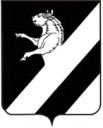 КРАСНОЯРСКИЙ  КРАЙ АЧИНСКИЙ  РАЙОН                                                                      АДМИНИСТРАЦИЯ ЛАПШИХИНСКОГО СЕЛЬСОВЕТАПОСТАНОВЛЕНИЕ2023 г.                                                                                                                                                                                        № 00-ПГО внесении изменений в постановление администрации Лапшихинского сельсовета Ачинского района Красноярского края от 27.12.2021 № 74-ПГ «Об утверждении перечня главных администраторов доходов бюджета Лапшихинского сельсовета» 	В соответствии с пунктом 3.2 статьи 160.1 Бюджетного кодекса Российской Федерации, постановлением Правительства Российской Федерации от 16.09.2021 № 1569 «Об утверждении общих требований к закреплению за органами государственной власти (государственными органами) субъекта Российской Федерации, органами управления территориальными фондами обязательного медицинского страхования, органами местного самоуправления, органами местной администрации полномочий главного администратора доходов бюджета и к утверждению перечня главных администраторов доходов бюджета субъекта Российской Федерации, бюджета территориального фонда обязательного медицинского страхования, местного бюджета», статьей 8 решения Лапшихинского сельского Совета депутатов Ачинского района Красноярского края 11.10.2013 №1-37Р «Об утверждении Положения о бюджетном процессе в Лапшихинском сельсовете», руководствуясь статьями 14, 17, 29 Устава Лапшихинского сельсовета Ачинского района Красноярского края, ПОСТАНОВЛЯЮ:	1. Внести изменения в постановление администрации Лапшихинского сельсовета Ачинского района Красноярского края от 27.12.2021 № 74-ПГ «Об утверждении перечня главных администраторов доходов бюджета Лапшихинского сельсовета»:1.1. приложение к постановлению изложить в новой редакции.2. Контроль исполнения настоящего постановления оставляю за собой.3. Постановление вступает в силу после официального опубликования в информационном листе   «Лапшихинский вестник» и подлежит размещению на официальном сайте в сети «Интернет» по адресу: https://lapshiha.ru/.Глава сельсовета                                                                                  О.А. ШмырьСтепанова Елена Витальевна8 (39151) 96 336ПроектПриложение к постановлению администрации Лапшихинского сельсовета Ачинского района Красноярского краяот       2023 № 00-ПГПеречень главных администраторов доходов бюджета Лапшихинского сельсовета№ строкиКод главного администратораКод классификации доходов бюджетаНаименование кода классификации доходов бюджета12341182Управление Федеральной налоговой службы по Красноярскому краю Управление Федеральной налоговой службы по Красноярскому краю 21821 01 02 010 01 0000 110Налог на доходы физических лиц с доходов, источником которых является налоговый агент, за исключением доходов, в отношении которых исчисление и уплата налога осуществляются в соответствии со статьями 227, 227.1 и 228 Налогового кодекса Российской Федерации 31821 01 02 020 01 0000 110Налог на доходы физических лиц с доходов, полученных от осуществления деятельности физическими лицами, зарегистрированными в качестве индивидуальных предпринимателей, нотариусов, занимающихся частной практикой, адвокатов, учредивших адвокатские кабинеты, и других лиц, занимающихся частной практикой в соответствии со статьей 227 Налогового кодекса Российской Федерации41821 01 02 030 01 0000 110Налог на доходы физических лиц с доходов, полученных физическими лицами в соответствии со статьей 228 Налогового кодекса Российской Федерации51821 03 02 231 01 0000 110Доходы от уплаты акцизов на дизельное топливо, подлежащие распределению между бюджетами субъектов Российской Федерации и местными бюджетами с учетом установленных дифференцированных нормативов отчислений в местные бюджеты (по нормативам, установленным федеральным законом о федеральном бюджете в целях формирования дорожных фондов субъектов Российской Федерации)61821 03 02 241 01 0000 110Доходы от уплаты акцизов на моторные масла для дизельных и (или) карбюраторных (инжекторных) двигателей, подлежащие распределению между бюджетами субъектов Российской Федерации и местными бюджетами с учетом установленных дифференцированных нормативов отчислений в местные бюджеты (по нормативам, установленным федеральным законом о федеральном бюджете в целях формирования дорожных фондов субъектов Российской Федерации)71821 03 02 251 01 0000 110Доходы от уплаты акцизов на автомобильный бензин, подлежащие распределению между бюджетами субъектов Российской Федерации и местными бюджетами с учетом установленных дифференцированных нормативов отчислений в местные бюджеты (по нормативам, установленным федеральным законом о федеральном бюджете в целях формирования дорожных фондов субъектов Российской Федерации)81821 03 02 261 01 0000 110Доходы от уплаты акцизов на прямогонный бензин, подлежащие распределению между бюджетами субъектов Российской Федерации и местными бюджетами с учетом установленных дифференцированных нормативов отчислений в местные бюджеты (по нормативам, установленным федеральным законом о федеральном бюджете в целях формирования дорожных фондов субъектов Российской Федерации)91821 06 01 030 10 0000 110Налог на имущество физических лиц, взимаемый по ставкам, применяемым к объектам налогообложения, распределенным в границах поселений101821 06 06 033 10 0000 110Земельный налог с организаций, обладающих земельным участком, расположенным в границах сельских поселений111821 06 06 043 10 0000 110Земельный налог с физических лиц, обладающих земельным участком, расположенным в границах сельских поселений12813Администрация Лапшихинского сельсовета Ачинского района Красноярского края Администрация Лапшихинского сельсовета Ачинского района Красноярского края 138131 08 04 020 01 1000 110Государственная пошлина за совершение нотариальных действий должностными лицами органов местного самоуправления, уполномоченными в соответствии с законодательными актами Российской Федерации на совершение нотариальных действий 148131 11 05 025 10 0000 120Доходы, получаемые в виде арендной платы, а также средства от продажи права на заключение договоров аренды за земли, находящиеся в собственности сельских поселений (за исключением земельных участков муниципальных бюджетных и автономных учреждений)158131 11 09 045 10 0000 120Прочие поступления от использования имущества, находящегося в государственной и муниципальной собственности (за исключением имущества бюджетных и автономных учреждений, а также имущества государственных и муниципальных унитарных предприятий, в том числе казенных)168131 16 07 090 10 0000 140Иные штрафы, неустойки, пени, уплаченные в соответствии с законом или договором в случае неисполнения или ненадлежащего исполнения обязательств перед муниципальным органом, (муниципальным казенным учреждением) сельского поселения  178131 17 01 050 10 0000 180Невыясненные поступления зачисляемые в бюджеты поселений188131 17 05 050 10 0000 180Прочие неналоговые доходы бюджетов поселений198131 17 14 030 10 0000 150Средства самообложения граждан, зачисляемые в бюджет поселения208131 18 01 520 10 0000 150Перечисления из бюджетов сельских поселений по решениям о взыскании средств218131 18 02 500 10 0000 150Поступления в бюджеты сельских поселений (перечисления из бюджетов сельских поселений) по урегулированию расчетов между бюджетами бюджетной системы Российской Федерации по распределенным доходам228132 02 15 001 10 0000 150Дотации бюджетам сельских поселений (на выравнивание бюджетной обеспеченности из бюджета субъекта Российской Федерации)238132 02 16 001 10 0000 150Дотации бюджетам сельских поселений (на выравнивание бюджетной обеспеченности из бюджетов муниципальных районов)248132 02 29 999 10 1060 150Прочие субсидии бюджетам сельских поселений (на реализацию мероприятий, направленных на повышение безопасности дорожного движения, за счет средств дорожного фонда Красноярского края)258132 02 29 999 10 7509 150Прочие субсидии бюджетам сельских поселений (на капитальный ремонт и ремонт автомобильных дорог общего пользования местного значения за счет средств дорожного фонда Красноярского края)268132 02 29 999 10 7571 150Прочие субсидии бюджетам сельских поселений (на финансирование расходов по капитальному ремонту, реконструкции находящихся в муниципальной собственности объектов коммунальной инфраструктуры, источников тепловой энергии и тепловых сетей, объектов электросетевого хозяйства и источников электрической энергии, а также на приобретение технологического оборудования, спецтехники для обеспечения функционирования систем теплоснабжения, электроснабжения, водоснабжения, водоотведения и очистки сточных вод)278132 02 30 024 10 7514 150Субсидии бюджетам сельских поселений (на выполнение государственных полномочий по созданию и обеспечению деятельности административных комиссий)288132 02 35 118 10 0000 150Субвенции бюджетам на осуществление полномочий по первичному воинскому учету, на территориях, где отсутствуют военные комиссариаты298132 02 40 014 10 8206 150Межбюджетные трансферты, передаваемые бюджетам сельских поселений из бюджетов муниципальных районов на осуществление части полномочий по решению вопросов местного значения в соответствии с заключенными соглашениями (на содержание мест накопления твердых коммунальных отходов)308132 02 49 999 10 1034 150Прочие межбюджетные трансферты бюджетам сельских поселений (на финансовое обеспечение (возмещение) расходных обязательств муниципальных образований, связанных с увеличением с 1 июня 2022 года региональных выплат)318132 02 49 999 10 2724 150Прочие межбюджетные трансферты бюджетам сельских поселений (на частичную компенсацию расходов на повышение оплаты труда отдельным категориям работников бюджетной сферы)328132 02 49999 10 7388 150Прочие межбюджетные трансферты бюджетам сельских поселений (на поддержку самообложения граждан для решения вопросов местного значения)338132 02 49 999 10 7412 150Иные межбюджетные трансферты бюджетам сельских поселений (на обеспечение первичных мер пожарной безопасности)348132 02 49 999 10 7555 150Прочие межбюджетные трансферты, передаваемые бюджетам сельских поселений (на организацию и проведение акарицидных обработок мест массового отдыха населения)358132 02 49 999 10 7745 150Прочие межбюджетные трансферты бюджетам сельских поселений (за содействие развитию налогового потенциала)368132 02 49 999 10 8202 150Прочие межбюджетные трансферты, передаваемые бюджетам сельских поселений (на поддержку мер по обеспечению сбалансированности бюджетов)378132 02 49 999 10 8204 150Прочие межбюджетные трансферты бюджетам сельских поселений (на создание дорожных фондов)388132 02 49 999 10 8208 150Прочие межбюджетные трансферты (на выполнение полномочий, переданных на уровень муниципального района)398132 18 60 010 10 0000 150Доходы бюджетов поселений от возврата остатков субсидий, субвенций и иных межбюджетных трансфертов, имеющих целевое назначение, прошлых лет из бюджетов муниципальных районов 40891Финансовое управление администрации Ачинского районаФинансовое управление администрации Ачинского района418912 08 05 000 10 0000 150Перечисления из бюджетов поселений (в бюджеты поселений) для осуществления возврата (зачета) излишне уплаченных или излишне взысканных сумм налогов, сборов и иных платежей, а также сумм процентов за несвоевременное осуществление такого возврата и процентов, начисленных на излишне взысканные суммыЛапшихинский вестник Адрес издателя:С. Лапшиха, ул. Советская, дом 8Т.: 96-3-36Учредитель: администрация Лапшихинского сельсоветаОтветственный за издание: Пергунова Татьяна ВладимировнаИсполнитель: Т.В. ПергуноваЛапшихинский вестник Адрес издателя:С. Лапшиха, ул. Советская, дом 8Т.: 96-3-36Информационный лист «Лапшихинский вестник» утвержден Решением Лапшихинского сельского Совета депутатов от 01.07.2009г. №2-40Р  Тираж 20 экз. Распространяется бесплатноИнформационный лист «Лапшихинский вестник» утвержден Решением Лапшихинского сельского Совета депутатов от 01.07.2009г. №2-40Р  Тираж 20 экз. Распространяется бесплатно